CİHAZIN KULLANMA TALİMATI 1.Cihazın elektrik bağlantısını yapın ve kontrol ekranının açılması için kontrol panelinin alt kısmında bulunan ana şalteri ‘0’ konumundan ‘I’ konumuna getirin.2.Hız ayarını yapınız.Ana ekranda iken hız değeri üzerine dokunarak veya F1 düğmesine basarak gelen ekrandan hız değeri üzerine dokunarak hız değiştirme menüsüne giriniz.Değeri, metre/dakika olarak 0…40 arasında değiştirin. Enter ile onaylayınız. ESC ile ana ekrana dönünüz.3.Pedal emniyet butonuna ayakla basılı tutun (İşlem boyunca basılı kalmalıdır. Aksi halde işlemler sona erer.4.Dokunmatik kontrol ekranında ‘START’ tuşuna basarak ruloların dönmesini sağlayınız.5.‘SİLİNDİR SIKIŞTIR’ butonu ile silindirlerin sıkıştırılmasını sağlayınız.6.‘YAN BASKI SIKIŞTIR’ butonu ile yan pistonları sıkıştırınız.7.Basınç ayarını yapınız.Basınç ayarı cihazın sağında bulunan basınç regülatörü yardımı ile yapılır ve ekrandan dijital olarak gözlenir. F2 butonu ile gelen ekrandan basınç değeri ayrıca gözlenebilir. ESC ile ana ekrana dönülür.8.Hazırladığınız boya çözeltisini üst yarıktan silindirlerin arasına boşaltınız.9.Numune kumaşı üst yarıktan aşağı doğru sarkıtınız. Kumaş silindirler arasından geçerek alta doğru gelir. İşlemi tamamlanmış malzemeyi dikkatli bir şekilde aşağıdan alınız.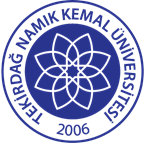 TNKÜ ÇORLU MÜHENDİSLİK FAKÜLTESİ                                   TEKSTİL MÜHENDİSLİĞİYATAY FULARD KULLANMA TALİMATIDoküman No: EYS-TL-088TNKÜ ÇORLU MÜHENDİSLİK FAKÜLTESİ                                   TEKSTİL MÜHENDİSLİĞİYATAY FULARD KULLANMA TALİMATIHazırlama Tarihi:10.11.2021TNKÜ ÇORLU MÜHENDİSLİK FAKÜLTESİ                                   TEKSTİL MÜHENDİSLİĞİYATAY FULARD KULLANMA TALİMATIRevizyon Tarihi:18.04.2022TNKÜ ÇORLU MÜHENDİSLİK FAKÜLTESİ                                   TEKSTİL MÜHENDİSLİĞİYATAY FULARD KULLANMA TALİMATIRevizyon No:1TNKÜ ÇORLU MÜHENDİSLİK FAKÜLTESİ                                   TEKSTİL MÜHENDİSLİĞİYATAY FULARD KULLANMA TALİMATIToplam Sayfa Sayısı:1Cihazın Markası/Modeli/ Taşınır Sicil NoProwhite- 253.2.3/13/69142Kullanım AmacıTekstil numunelerinin emdirme yöntemine göre boyamasıSorumlusu	Laboratuvar KomisyonuSorumlu Personel İletişim Bilgileri (e-posta, GSM)Doç. Dr. Aylin YILDIZ  ayildiz@nku.edu.tr / Arş. Gör. Hayal OKTAY hdalkilic@nku.edu.tr 